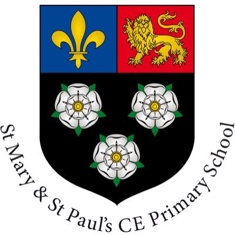 Learning Project throughout the weekFamilyThe project this week aims to provide opportunities for your child to learn more about the area in which they live. Learning may focus on your local area, famous people, key landmarks and links to your city.The rooms in my house:Support your child to create a map or cross section of their home. Can they name all of the rooms? An adult could hide an object in a room and mark where it is on the child’s map. Can they use their map to find the hidden object? Label each room using phonics knowledge. Gather an object from each room and challenge your child to return them to the appropriate room e.g. toothbrush from the bathroom, teddy from their bedroom. Hide objects around the room and describe where it is e.g. “it’s under something red” Can your child hide an object and describe where it is for you to find?Go on a number hunt:Search for numerals around the house (clocks, books, house numbers, car registrations, oven, washing machine). Can they record the numerals on paper?Find your house on google maps. Explore using google maps to look at your house from above and on street view. Use the arrows to move up and down the road and around your area. Can they find key places e.g. the corner shop, their school, grandparents houses. Search for a house in a different part of the world and discuss how it is similar or different to your own. You could use places children have visited on holiday or search places that are significantly different. Junk model your house. Using old packaging (shoe box, cereal box etc.) support your child to make a model of your house. Can they count how many windows there are and stick on the right amount? Can they write their house number on the front? Junk model your dream house. Use materials from around your house to decorate e.g. old wallpaper, fabric, wool. Go on a shape hunt: Set your child a shape finding challenge around the house. Ask: Can you find a triangle/ square/ rectangle/ circle in this room? How many can you find? Can you draw all of the circles on one piece of paper, triangles on another etc. Use construction blocks to build your house:Using lego, duplo, wooden blocks make a model of your house. Can they add in the rooms and doors in the right places? Write labels to match each room on pieces of paper. Build your dream house out of construction blocks. Create a furniture collage:Using old magazines and catalogues support your child to cut out and stick or sort objects into the room they would belong in. Support your child to use the correct scissor grip.Exploring your sensesGather a collection of household objects e.g. fork, cup, toothbrush, teddy bear, book and show your child. Use a scarf/ material as a blindfold and pass your child one of the objects. Can they figure out what it is through touch alone? Give clues if they are struggling. Swap roles and ask your child to give you an object to figure out. Explore the textures around your house. Can children find something rough, smooth, bumpy. They could take a wax rubbing of each texture (Lay a piece of paper over the top and rub over with the side of a crayon). You could continue this into the garden. 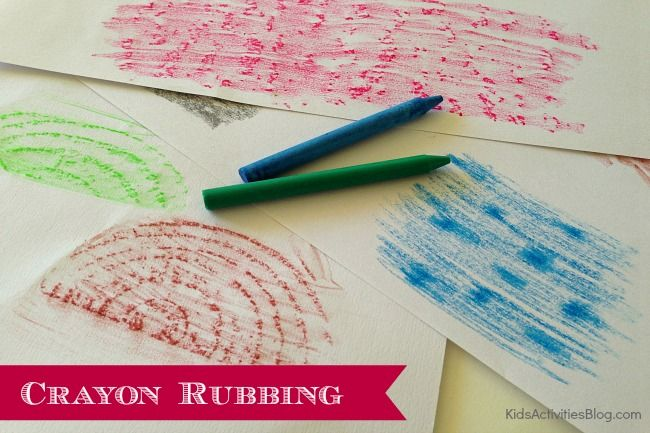 